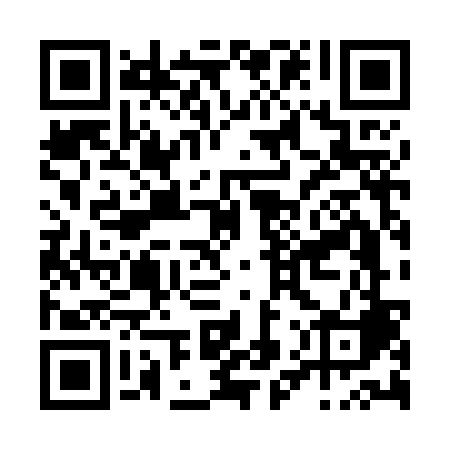 Ramadan times for El Monte, ChileMon 11 Mar 2024 - Wed 10 Apr 2024High Latitude Method: NonePrayer Calculation Method: Muslim World LeagueAsar Calculation Method: ShafiPrayer times provided by https://www.salahtimes.comDateDayFajrSuhurSunriseDhuhrAsrIftarMaghribIsha11Mon6:176:177:411:545:258:068:069:2512Tue6:176:177:421:545:258:058:059:2413Wed6:186:187:421:535:248:048:049:2314Thu6:196:197:431:535:238:028:029:2115Fri6:206:207:441:535:228:018:019:2016Sat6:216:217:451:525:218:008:009:1817Sun6:226:227:451:525:217:587:589:1718Mon6:236:237:461:525:207:577:579:1519Tue6:246:247:471:525:197:567:569:1420Wed6:246:247:481:515:187:547:549:1321Thu6:256:257:481:515:177:537:539:1122Fri6:266:267:491:515:167:527:529:1023Sat6:276:277:501:505:167:507:509:0824Sun6:286:287:511:505:157:497:499:0725Mon6:296:297:511:505:147:487:489:0626Tue6:296:297:521:495:137:467:469:0427Wed6:306:307:531:495:127:457:459:0328Thu6:316:317:541:495:117:447:449:0129Fri6:326:327:541:495:107:427:429:0030Sat6:326:327:551:485:097:417:418:5931Sun6:336:337:561:485:087:407:408:571Mon6:346:347:571:485:077:387:388:562Tue6:356:357:571:475:067:377:378:553Wed6:356:357:581:475:067:367:368:534Thu6:366:367:591:475:057:347:348:525Fri6:376:378:001:475:047:337:338:516Sat6:386:388:001:465:037:327:328:507Sun5:385:387:0112:464:026:306:307:488Mon5:395:397:0212:464:016:296:297:479Tue5:405:407:0212:454:006:286:287:4610Wed5:405:407:0312:453:596:276:277:45